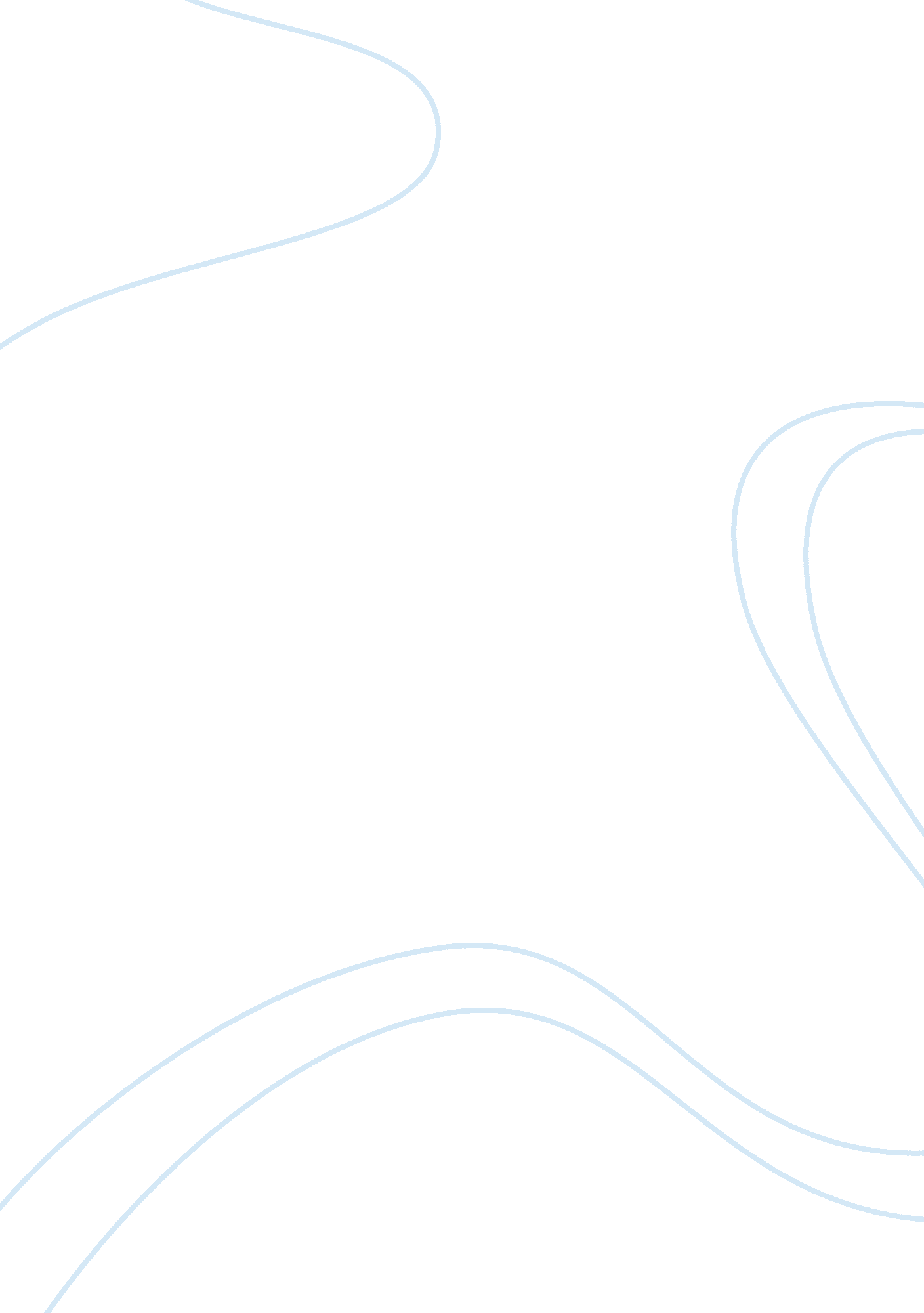 The production of kelloggs corn flakes marketing essay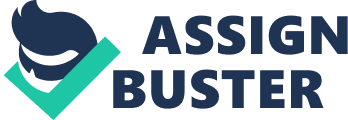 Kelloggs is the largest manufacturer of ready to eat cereals in world, where more than 13, 000 people and producing more than 1 billion pounds ready to eat cereals per year for distribution in over 160 countries. After a modest start in Battle Creek, Michigan, has grown in global organization with factories, distribution networks and markets worldwide. Dr. John Harvey Kellogg and his brother Keith founders William Kellogg invented corn flakes in 1894 as an option for a healthy breakfaster. John’s patients at the sanitarium. More than 100 years later still the most breakfast cereal popular throughout the world. This was largely due to the Kellogg’s commitment to quality and the refusal to make cereals for anyone else at a time when many of the closest competitors to submit to the pressures on supermarkets and began to produce versions of the popular stores under own brand Breakfast cereals. Corporate communication tools and strategies are analyzed in Kellogg’s this report. For this purpose, a detailed explanation of visual communication and texts are made, using semiotics, rhetorical analysis, discourse analyzes an intercultural approach in an attempt to connect to the textual analysis critical evaluation of organizational communication. Kellogg Company was created to enable the production of Kellogg’s Corn Flakes begannewly formed Battle Creek’s WK Kellogg Company toasted flake Cup in 1906. Would like the ready to eat cereals innovation change the way people eat breakfastworldwide. WK Kellogg’s product innovation and drive for market expansionKellogg Company and the effects of the food industry worldwide today. WK Kellogg started in business growth in 1914. In 1938, Kellogg build factories in England and Australia. Following W. K. Kellogg’s deathin 1951, Kellogg continued to expand its operations, building factories in America and Asia. In 1958, Tony the Tiger has won the competition on the Kangaroo Katy One spokesman for the Kellogg’s frosted Flakes character and become column of American culture. Disruptive innovative products include Kellogg convenience food including: Pop-tarts pastries, Eggo frozen waffles, Nutria-Grain bars and restaurants. Kellogg has become a leader on mental health, innovative Special K breakfast option as all Bran cereal and 19. Kellogg is expanding its business by acquiring and innovating vegetarian food group based Worthington Foods in 1999 and based on organicKashi Food Group in 2000. Kellogg Feebler snack leader found Foods Company in 2001 Company Description, KELLOGG In 2006 with sales of $ 11, 000, 000, 000, Kellogg Company is the global leader in producer of cereal and a leading producer of convenience foods, including cookies, crackers, toaster pastries, cereal bars, fruit snacks, frozen waffles and veggie foods. Kellogg products are manufactured in 17 countries and marketed in over 180 countries worldwide. Company Kellogg Company is divided into two main sections: Kellogg North America and Kellogg International. Kellogg North America, including detailed cereals, snacks and frozen and specialty retail channels in both business United States and Canada. Kellogg International business is divided into in Europe, Latin America and Asia, and Australia (Asia Pacific). Group Company of North America Retail Cereal Many popular brands such as Special K and frosted flakes and Kellogg’s kasha, our natural brand. Kellogg International business focuses almost exclusively on cerealsand types of healthy snacks in their respective regions. Europe Business includes brands such as Special K cereal and Crunchy Nut Cornflakes and healthy snacks such as Special K Bars Activities in Latin America alsofocusing on cereals, including, for example brands and ZucaritasKellogg’s cornflakes, and healthy snacks, like All-Bran Bars. Asia Pacific business includes cereals such as Kellogg’s Bran Flakes and All-BranNutri-Grain in Japan and Australia. Our snack brands in Asia Pacificthe Special K Bars, Nutri-Grain bars and muesli bars. Vision and Mission Kellogg Company and vision statements to describe its mission to focus unsustainable growth, the broad definition of social responsibility and real strength of the company- people and brands. Company vision encompasses all stakeholders including shareholders, employees, customers, consumers and communities. Its mission Offers where they are as a company today, and where they want to be in the future. Whose vision and autonomous mission. They are integrated into their strategy and operating principles and the foundations Company: K-values, people and community involvement. Source Kellogg website DEFINE corporate communication Basically defined, corporate communications exchangebetween the elements of society. Basically, this type of communicationequal to the amount known in the field of communication studies” The organizational communication.” Communication in an organization, manySkills needed in other forms of communication: clarity of disclosure, listening, conflict management and various other basic communicationskills. If organizational communication differs from other formscommunication within the organizational structure and environmentcontexts present during the communication. Corporate Communications / Public Relations: â-ª Develop and coordinate the programs for various corporate communicationsinternal and external customers. â-ª Develop relationships with customers and clients, doing businessgrowth and profitability. â-ª Collaborate with industry analysts and editorial contacts, ensuring the companymedia, magazines and reports from analysts. â-ª Analysis of the data to identify business opportunities, Communications Director The top management to propose workable solutions. â-ª online news release development andpublications / newsletters, the updating of staff / customers and newsproducing publications such as brochures, leaflets, annual reports â-ª emphasize communication and crisis communications, and media interviews, electronic media and online public service organizationoutreach programs, camps, etc. to enhance the corporate image. Effective corporate communication Efficiency can play an important role in corporate communication The potential success of a business or company. The reason is clear because the most people want to communicate with people and not the computer vote recording system response. Just think how frustrating it is when you do try to get a straight answer your question about a product or service, the organization has refined but to call an automated voice response system. Well, the same frustrations that occur in organizations that do corporate communications in a timely manner. On For example, it is very important to communicate openly and honestly with your employees. Today, employees are demanding and not everyone thanks your deductible, but they will not forgive you anything less. A series of messages by official channels, such as speeches, newsletters, business videos, values statements, and so forth. The other set of messages “ Provided,” informally through a combination of “ off the record” comments and daily activities. For the current rhetoric of official suspicion, without any action quickly disintegrates into empty slogans and propaganda of the company. According to Swenson, CEO of Cricket Communications, “ What do you do in the Sue corridor is more powerful than anything you say in the boardroom. “ Finally, in terms of the employee, the nature of communication Behavior is influenced by 10 percent “ traditional” vehicles, 45 percent organizational structure (regardless of punishment or reward) and 45 per cent steering 1. 1 Why is corporate communications strategy important in Kellogg? The Kellogg’s Corporate Communications to encourage primary and support physical activity in all sectors of the population using resources for financing and implementing physical activity-based Community Programs for consumers and the general public. With that he wants increase the association between physical activity and Kellogg. Kellogg’s has Using packs of cereals to the message of “ balance” for consumers to express and implementation of the labeling of foods that consumers can make decisions about the right balance of food. Effective communication is essential for advanced strategy. Kellogg’s success because of the way consumers communicate objectives to help examine how “ the right balance.” He developed various types communication to transmit the message “ eat for all customers. Corporate communications link to corporate objectives On April 7, the second company Kellogg’s Global Corporate Responsibility Report, a full accounting of their strategies, the main origin and direction of the market environment, workplace and the public. “ On the anniversary of 150 years on what would have been our founder, Kellogg Company proud of our ongoing efforts to WK Kellogg’s legacy to the report strengthen the business and doing good for the environment and society, “ said David Mackay, President and CEO, Kellogg Company. Attention has been given a comprehensive review of the role of voice communication companies in Kellogg’s identity. Instead serve as a tool for visual consistency and messaging behavior Discourse of corporate communications is defined as a method affectualized participation in the work. In this regard, corporate communications discourse to the balance of the symbols and the substance as the two sides of same coin – the company’s overall goal. In conjunction with its partners and suppliers of environmental impact reduction Discourse is an important aspect of corporate responsibility. Task 1. 3 Branding and corporate communication in Kellogg Branding is a key issue for companies operating intoday’s international market. Kapferer (1992: 46-7) argues that branding means more than just a brand name or product ‘ Brands direct result of market strategy and product separation discrimination. “ Companies use a combination of the characteristics of each brand customer specific needs in different economic circumstances. Lots Of Company and its products, brands, competing in global markets. Corporate branding refers to the strategy, the brand same (Chernatony, 1997), the product branding marks depends identities for different products. Kellogg was the main sponsor of swimming in Britain. In this way Kellogg’s is sponsoring the swimmers reached the pool associations the best support possible to get. Kellogg’s sponsor the ASA Award Scheme more than 1. 8 million prizes awarded to the swimmers every year. This relationship with the ASA Kellogg recognized somehow helped to how individuals live healthy and balanced achieve. This strengthens the brand position. Working with the ASA Kellogg helped establish links with several other companies and partners. For example, the UK Sustains says sustainable transport organization. Sustains is looking for ways in which individuals can meet their transportation needs in a manner that minimizes environmental impact. The Coordinator of the National Cycle Network. activities aim encourage physical activity and promote support for development of Kellogg Roller timer free advertised on television in 2007. Thus corporate communication boosts up Kellogg to be established brand in international market. TASK 2 Kellogg communications audit In this chapter, to address the communication audit Kellogg Company to increase the capacity of communication and to determine strengthens areas of the organization and to identify deficiencies that may need to improve. How is the communication Downs & Adrian (2004) supervisor that, formally or informally, capacity, or performance of essential communications practice. This determines what works, what does not and what might work better than the necessary adjustments. “ WK Kellogg Foundation (2010) State Communication audits are designed to ensure that the organization: consolidation Meets on brand values and information needs Show the public the story is true, but more importantly the right words Generate interest story above address with the most effective can . Verification of communication and implementation methodology The audit of communication or common practices of communication between organizations and can be applied internally through a communication department or external consultancy services (CorporateCommunications. co. uk 2010). Some changes practice inspection systems that can be used, some are organized in 6 whist another step recruitment process only 5 degrees, although, generally speaking, they are They are very similar. The purpose of this report is audited five-step We recommend Hargis &Tourish (2000) with only steps 1 – 4 will be used 2. 1 Internal communications Application of internal communications, corporate communications communications all others work. This includes all aspects of the Company’s personnel exchange information. Internal corporate communications directors informed employees, your employees together on an equal basis, between the communication within different divisions of the same company, and other tasks. Internal business relationships based on strong corporate communications, without the possibility will not be the company’s Express to be able to build or maintain Association. 2. 2 plan Developmental stages: Step 0. 1 Understand the communication training. Tynes (1999) define this stage as “ a general idea on a practical level, the functional areas of organizational communication: Stage. 2 – Give a rating scale of measurement. AssessingStage. 1 should be described in more than one measure or scale can be attributed quantify the effectiveness of various communication practices that already exist. Stage. 3 filled with the current activities and communication to assess Kellogg’shealth issues existing business communications stage. 1. Improvement Step 0. 4 Because the matrix in the following areas will require betterThe site has achieved optimal performance. 2. 3 Internal Communications of Kellogg /The current level of practice Internal communication takes place within the organization. Kellogg many uses different ways to communicate with its employees. For example, Kellogg magazine publishes a house that is divided by all persons working for Kellogg. The magazine has articles on topics like a balance diet and proper exercise. It also lays emphasis on the work of Kellogg hand in sport and the community. To encourage employees Hiking, Kellogg provided each employee with a pedometer. This Activities helped the employees understand the company Kellogg objectives and why the company made. It also shows clearly that He did achieve. Kellogg’s Intranet as well, that is very good use of the markand demonstrates the company. TASK 3 3. 1 Define external corporate communication No definition of corporate communication is complete without understanding of external communication. External communication and business is the wayBusinesses send their message. This is how companies definethe outside world and how to give this message. Included in external business communication is to create Web sites dealing fairs, distributing brochures, call the phone customers and much more. External Communications External communication is between the organization and outside world. If a large organization, Kellogg uses many forms communicate with his customers. For example, he uses the cartoon character Jack and Aimee message that emphasizes the need to get “ shares Right Balance. “ Using Jack & Aimee, Kellogg is able to advise parents and children on the importance of exercise. The characters can be found at the backs of cereal packets. The company also produces a series of booklets for clients on topics such as food and health, calcium for strong bones. They are available at website. Source www. job. fidelity. co The semiotics of the Kellogg’s logo Kellogg’s bright red background with white logo that has an impact and it is very memorable. Kellogg’s logo running on different media, e. g. Internet, in newspapers or on small business. This is the classic success logo-known, very simple and works on various media and backgrounds. Logos must be credibility on the basis that, as the foundation of all business especially when the commerce on the Internet. The credibility comes in many different forms, depending on your industry. For example, tech companies to beInnovation credible, but also painting and new, so we use modern but credible design. On the other hand, financial institution or related Say a company needs to offer stability and reliability for strong and symbols and fonts stable. Market research showed that customers respond to the strong brand image and efficiently, and certain assumptions about your business based on the logo of your company before they announced your product or service An intercultural approach to business strategy, Kellogg’s Many cereals on the taste and texture profiles generally accepted across cultural boundaries. For example, in Kellogg’s Cornflakes all countries where Kellogg distribute their products. The manufacturing techniques globally standardized, making produced their unique flavor and uniform throughout the global market. However, because restrictions on trade and the geographical boundaries of distribution Cornflakes across Europe are manufactured using a different type of maize United States, the texture and appearance of the resource product changes. If you Kellogg’s Cornflakes were in the U. S. now, they pale yellow compared with the more gold flakes distributed throughout Europe. Kellogg’s global marketing expertise, combined with our expertise in grains and Results of Technology, Kellogg’s cereal and convenience of developing Foods that meet the unique needs of select high potential for markets. Other methods of business communication After creating a goal and objectives, a process KelloggPlans to develop a strategy and a series of actions. They are designed toobjective and scope of business objectives. In the area of food labeling, introduced Kellogg’s GDAs Kellogg’s packaging, including the recommended daily amounts. GDA are doing these consumers to understand the amount of recommended daily amount administration of nutrients in food, Kellogg’s. Working with other groups large manufacturers, Kellogg has introduced a new format in May 2006 with the Greater Dublin Area clearly branded products and packages. With Kellogg worked for many years to encourage people to participate in more physical activity. The company began working with the Amateur Swimming Association (ASA) in 1997, with six long termobjectives. The ASA is the best organization to work with Kellogg as objectives closely reflect that of society. In addition, to encourage people to walk more often, if Kellogg Free pedometer with a range of All-Bran, each person can therefore be measured their daily steps. In 2006, more than 675, 000 pedometers were claimed by consumers. Kellogg will continue to support the Global Food Banking Network, or NSG, with Nonprofit Founded in 2006 to create, build and banks to provide food and food banks networks the world. Kellogg, who gave the organization $ 250, 000 in 2009, was three founding partners, and our vice president for corporate social responsibility member NSG directors. GFN Council operates in 18 countries to support existing food banks and food to create a new bank in the communities where they are necessary. In 2009, for example, the NSG has opened four food banks in South Africa The first one in this country. Kellogg’s Corporate Citizenship Fund initial funding and our Johannesburg office Helped launch the food banks, which inundated with requests for help because they opened Areas need to be Improved After examining a matrix in the following areas appear to be improvement to reach the optimal state or measured. 1. Mission clear communication and access documentation, including external stakeholders. 2. The ongoing review of relevant task overall business strategy to retain the target company’s vision. 3. Better alignment with organizational objectives to mission giving vision and delivery is currently focusing. 4. The introduction of feedback mechanisms on the effectiveness communications equipment to understand how effective stakeholders and constituencies in which they were intended. TASK4 CORPORATE COMMUNICATION STRATEGY The effectiveness of corporate communication can play an important role in the success of a business or enterprise. The obvious reason is that most people like to communicate with people and did not record voice response computer systems. Just think how frustrating it is when you try to get a clear answer to a question you about a product or service, but the organization has filtered to call an automated voice response. Well, frustrations same place in organizations that fail to implement timely corporate communications. For example, it is very important to be open and honest communication with employees. Today, employees are more demanding and not everyone thank you for your honesty, but they will never forgive you for anything less. Open and honest communication goes beyond telling the truth when it is advantageous. Communicator must be a dynamic, even aggressive, sharing everything – chances, risks, errors, potential errors – and then invite people to collaborate with these challenges (Goman, 2006). Another factor to remember for effective business communication is a communication that is not compatible with the systems of organization and management actions unnecessary. Business leaders begin the importance of communication based on behavior change management as a staple requirement for learning. Organizations send in general, two sets of simultaneous messages changes. 4. 1 Planning objectives of Corporate Communications Promoting the development of a communication plan in place, new and improved monitoring - Link Policy - More effective programs for implementation of public consultation and communication strategy and monitor their effectiveness; Develop policies to assist in communication; - Media relations (including the preparation of resources for the media); - Coordination of advertising; - Internal communications (newsletters, intranet); 4. 3 MONITOR simulating on multiple channels, built-in monitoring process functionality and business brand identity, and workflow facilitate quality control, communication experts to spend less time project management and focus on the tasks at hand. CONCLUSIONS Kellogg’s success in achieving its goals because of the way they clearly they provide to customers. It uses cartoon characters to give advice to children and parental functioning. It also produces leaflets. Internally, Kellogg use its internal magazine to promote the message. Kellogg Research Know balanced diet and regular exercise to help people stay healthy. It is communicate this message through its brands and promotions. Communicated by the organization in The report shows that Kellogg’s has resulted in consistent business communicationsstrategy. 